ФЕДЕРАЛЬНОЕ АГЕНТСТВО ЖЕЛЕЗНОДОРОЖНОГО ТРАНСПОРТА Федеральное государственное бюджетное образовательное учреждение высшего профессионального образования«Петербургский государственный университет путей сообщения Императора Александра I»(ФГБОУ ВПО ПГУПС)Кафедра «Экономика и менеджмент в строительстве»РАБОЧАЯ ПРОГРАММАдисциплины«ЭКОНОМИКА И УПРАВЛЕНИЕ ПРОМЫШЛЕННЫМИ ПРЕДПРИЯТИЯМИ» (Б1.В.ОД.8)для направления13.03.01 «Теплоэнергетика и теплотехника» по профилю «Промышленная теплоэнергетика» Форма обучения – очная, заочнаяСанкт-Петербург2015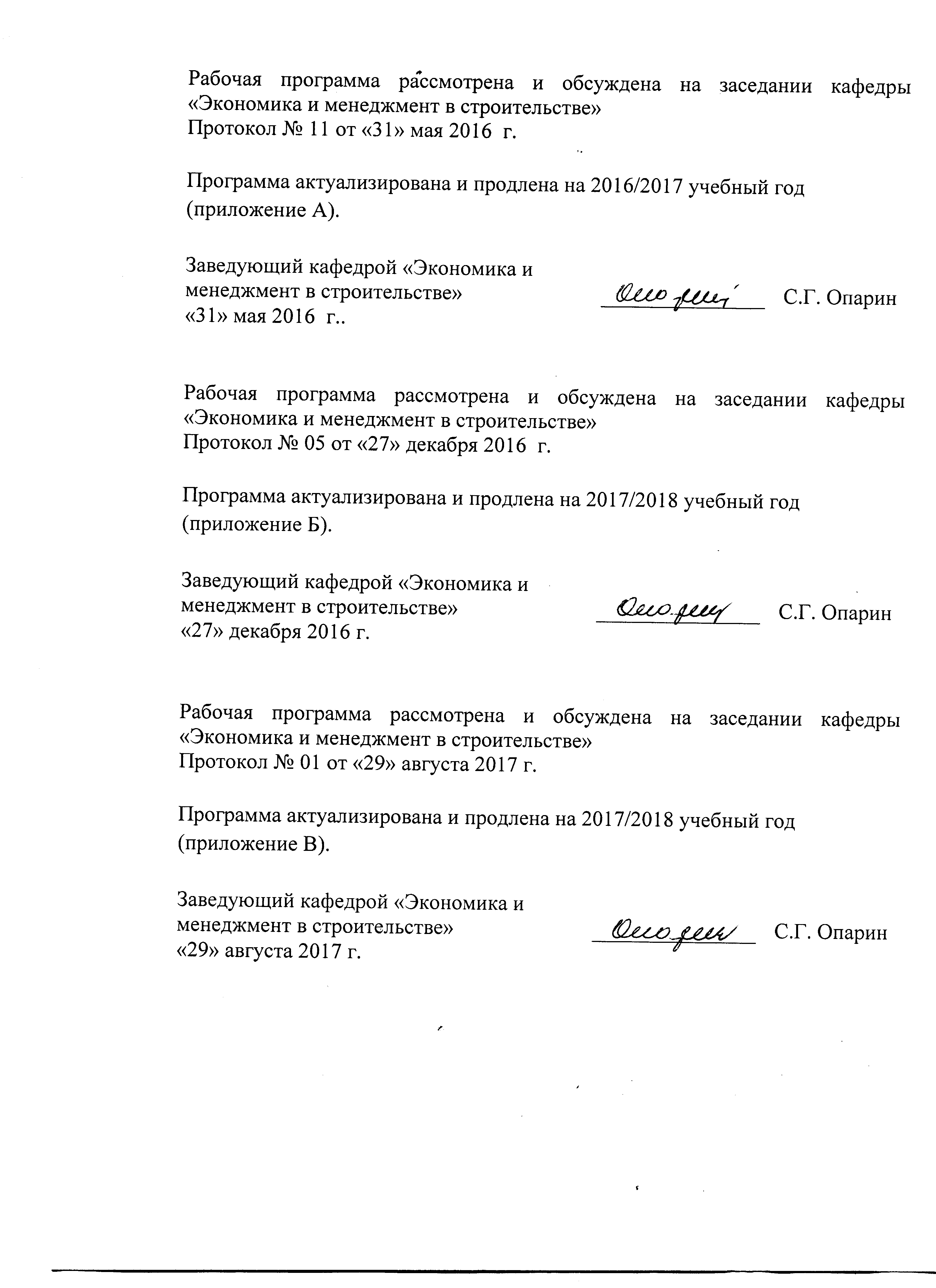 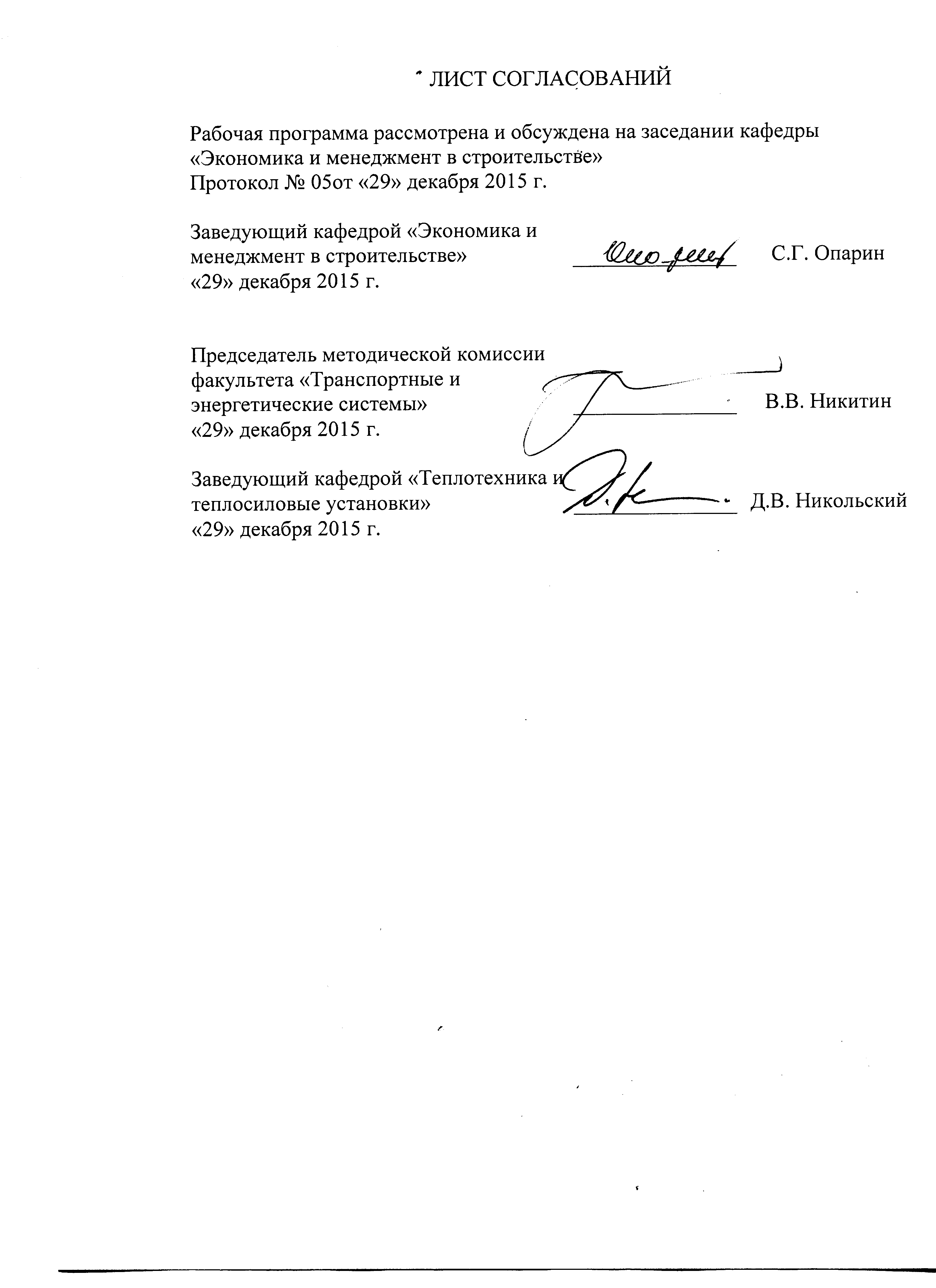 1. Цели и задачи дисциплиныРабочая программа составлена в соответствии с ФГОС ВО, утвержденным «01» октября 2015 г., приказ № 1081 по направлению 13.03.01 «Теплоэнергетика и теплотехника», по дисциплине «Экономика и управление промышленными предприятиями».Целью изучения дисциплины  является формирование теоретических, методических и методологических основ экономики промышленного предприятия; научить обучающихся подходам к управлению сложными техногенными системами; формирование научного характера мышления и ценностных ориентаций.Для достижения поставленной цели решаются следующие задачи:формирование у обучающихся теоретические знания, умений и навыков и практические подходы в области экономики и управления промышленными предприятиями в энергетике;приобретение обучающимися теоретических знаний и практических навыков, необходимых для работы в сфере экономики и управления промышленным предприятием энергетического комплекса.2. Перечень планируемых результатов обучения по дисциплине, соотнесенных с планируемыми результатами освоения основной профессиональной образовательной программыПланируемыми результатами обучения по дисциплине являются: приобретение знаний, умений и навыков.В результате освоения дисциплины обучающийся должен:ЗНАТЬ:основы организации экономического анализа на предприятии;ресурсы предприятия и методы оценки их применения;издержки производства;финансовые отношения на предприятии.УМЕТЬ:определять потребность в ресурсах для осуществления производственного процесса и оценивать эффективность их применения;проводить расчеты издержек производства и выявлять резервы их снижения;определять результаты производственной и хозяйственной деятельности;оценивать эффективность результатов экономической деятельности предприятия.ВЛАДЕТЬ:специальной терминологией и лексикойосновными методами определения ресурсных потребностей предприятия;методами оценки эффективности деятельности предприятия.Приобретенные знания, умения, навыки характеризующие формирование компетенций, осваиваемые в данной дисциплине, позволяют решать профессиональные задачи, приведенные в соответствующем перечне по видам профессиональной деятельности в п. 2.4 основной профессиональной образовательной программы (ОПОП).Изучение дисциплины направлено на формирование следующей общекультурной компетенции (ОК):способностью использовать основы экономических знаний в различных сферах деятельности (ОК-3).Изучение дисциплины направлено на формирование следующих профессиональных компетенций (ПК), соответствующих видам профессиональной деятельности, на которые ориентирована программа бакалавриата:расчетно-проектная и проектно-конструкторская деятельность:способностью участвовать в проведении предварительного технико-экономического обоснования проектных разработок энергообъектов и их элементов по стандартным методикам (ПК-3);организационно-управленческая деятельность:способностью к управлению персоналом (ПК-5);способностью участвовать в разработке оперативных планов работы производственных подразделений (ПК-6).Область профессиональной деятельности обучающихся, освоивших данную дисциплину, приведена в п. 2.1 ОПОП.Объекты профессиональной деятельности обучающихся, освоивших данную дисциплину, приведены в п. 2.2 ОПОП.3. Место дисциплины в структуре основной профессиональной образовательной программыДисциплина «Экономика и управление промышленными предприятиями» (Б1.В.ОД.8) относится к вариативной части и является обязательной дисциплиной обучающегося.4. Объем дисциплины и виды учебной работыДля очной формы обучения:Для очной формы обучения:Примечания: «Форма контроля знаний» – зачет (З), контрольная работа (КЛР).5. Содержание и структура дисциплины5.1 Содержание дисциплины5.2 Разделы дисциплины и виды занятийДля очной формы обучения:Для заочной формы обучения:6. Перечень учебно-методического обеспечения для самостоятельной работы обучающихся по дисциплине7. Фонд оценочных средств для проведения текущего контроля успеваемости и промежуточной аттестации обучающихся по дисциплинеФонд оценочных средств по дисциплине является неотъемлемой частью рабочей программы и представлен отдельным документом, рассмотренным на заседании кафедры и утвержденным заведующим кафедрой.8. Перечень основной и дополнительной учебной литературы, нормативно-правовой документации и других изданий, необходимых для освоения дисциплины8.1 Перечень основной учебной литературы, необходимой для освоения дисциплины1. Романенко И.В. Экономика предприятия. [Электронный ресурс] : учебное пособие / И.В. Романенко – Электрон. дан. – М. : Финансы и статистика, 2011. – 352 с. – Режим доступа: http://e.lanbook.com/book/5360 –Загл. с экрана.2. Грибов В.Д. Экономика предприятия [Электронный ресурс]:  учебник, практикум : учебник / В.Д. Грибов, В.П. Грузинов., 4-е изд. – Электрон. дан. – М. : Финансы и статистика, 2014. – 400 с. – Режим доступа: http://e.lanbook.com/book/69134 – Загл. с экрана.3. Давыдова Л.А. Экономика и управление предприятием. Основы немецкой теории Betriebswirtschaftslehre, адаптированной для применения в России. [Электронный ресурс] : учеб. пособие – Электрон. дан. – М. : Финансы и статистика, 2003. – 224 с. – Режим доступа: http://e.lanbook.com/book/53728 – Загл. с экрана.8.2 Перечень дополнительной учебной литературы, необходимой для освоения дисциплиныПри освоении данной дисциплины дополнительная учебная литература не используется.8.3 Перечень нормативно-правовой документации, необходимой для освоения дисциплиныПри освоении данной дисциплины нормативно-правовая документация не используется.8.4 Другие издания, необходимые для освоения дисциплиныПри освоении данной дисциплины другие издания не используется.9. Перечень ресурсов информационно-телекоммуникационной сети «Интернет», необходимых для освоения дисциплины1. Кондратьева М.Н. Экономика предприятия: учебное пособие / М.Н. Кондратьева, Е.В. Баландина – Ульяновск: УлГТУ , 2011. –174 с. – Режим доступа: http://window.edu.ru/resource/587/74587/files/ulstu2011-141.pdf – свободный.2. Личный кабинет и Электронная информационно-образовательная среда Петербургского государственного университета путей сообщения Императора Александра I. Режим доступа: http://sdo.pgups.ru, по паролю. – Загл. с экрана.10. Методические указания для обучающихся по освоению дисциплиныПорядок изучения дисциплины следующий:Освоение разделов дисциплины производится в порядке, приведенном в разделе 5 «Содержание и структура дисциплины». Обучающийся должен освоить все разделы дисциплины с помощью учебно-методического обеспечения, приведенного в разделах 6, 8 и 9 рабочей программы. Для формирования компетенций обучающийся должен представить выполненные типовые контрольные задания или иные материалы, необходимые для оценки знаний, умений, навыков, предусмотренные текущим контролем (см. фонд оценочных средств по дисциплине).По итогам текущего контроля по дисциплине, обучающийся должен пройти промежуточную аттестацию (см. фонд оценочных средств по дисциплине).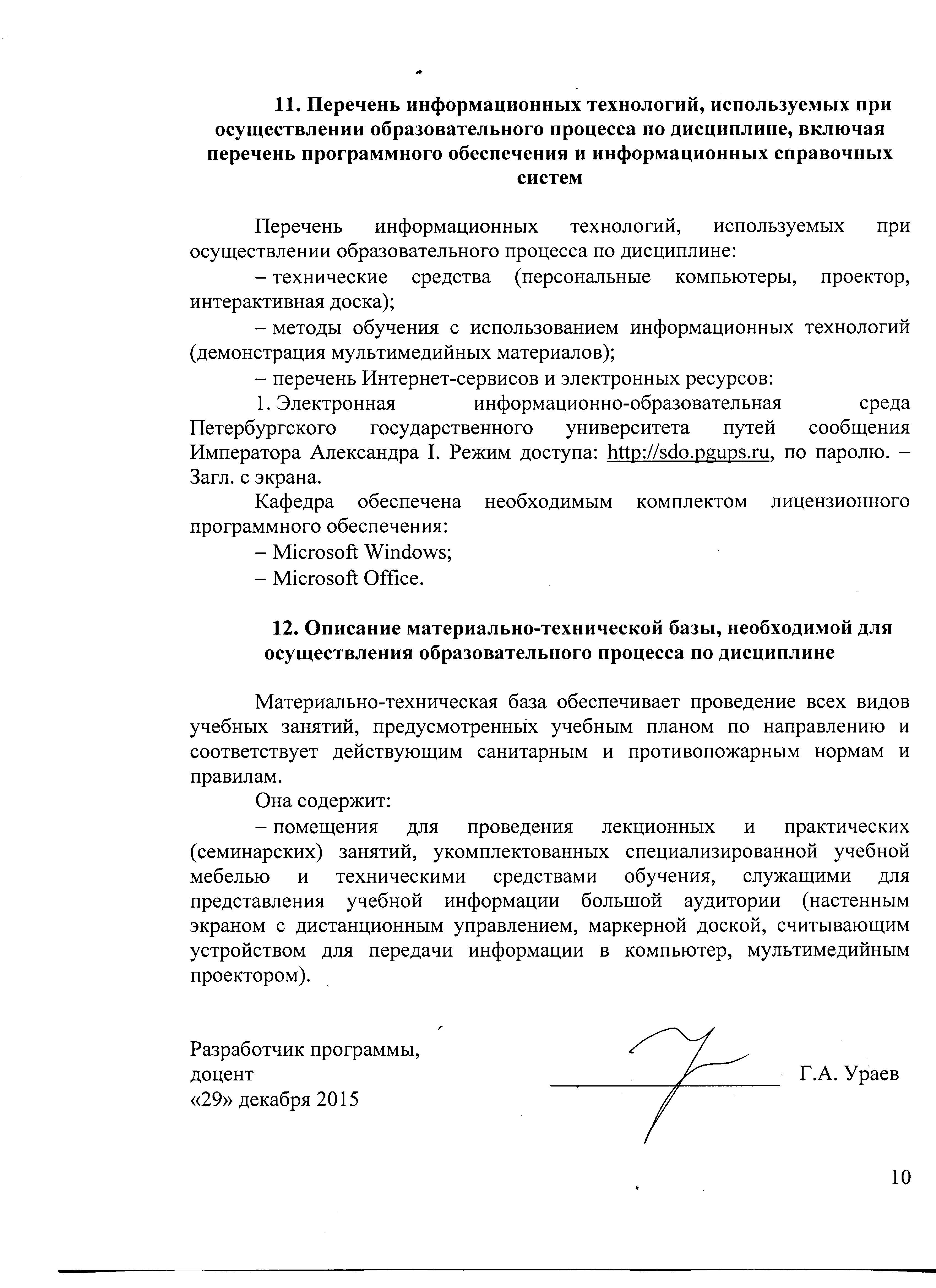 Вид учебной работыВсего часовСеместрВид учебной работыВсего часов8Контактная работа (по видам учебных занятий)В том числе:лекции (Л)практические занятия (ПЗ)лабораторные работы (ЛР)402020402020Самостоятельная работа (СРС) (всего)104104КонтрольФорма контроля знанийЗЗОбщая трудоемкость: час / з.е.144/4144/4Вид учебной работыВсего часовКурсВид учебной работыВсего часов5Контактная работа (по видам учебных занятий)В том числе:лекции (Л)практические занятия (ПЗ)лабораторные работы (ЛР)12481248Самостоятельная работа (СРС) (всего)128128Контроль44Форма контроля знанийЗ, КЛРЗ, КЛРОбщая трудоемкость: час / з.е.144/4144/4№ п/пНаименование раздела дисциплиныСодержание раздела1Промышленное предприятие как объект рыночных отношений и управленияПредприятие - объект рыночных отношений. Условия создания и функционирования предприятия. Порядок регистрации и ликвидации предприятий. Юридические лица. Классификация предприятий по формам собственности, размерам и организационно-правовым формам.Эволюция управленияШкола научного управления. Классическая или административная школа управления. Школа человеческих отношений. Количественная школа.Понятие цикла управленияЭтапы управления (предварительный, оперативный, заключительный). Функции управления.Управление качеством в процессе производства и обслуживанияФункции управления качеством, реализуемые в процессе производства и обслуживания. Система показателей качества продукции и методы их определения.2Ресурсы предприятияЧеловеческие ресурсы предприятияПерсонал предприятия. Состав и структура персонала. Производительность труда. Сущность и основные принципы заработной платы. Формы и системы оплаты труда. Планирование заработной платы.Основные фонды предприятияПонятие основных фондов. Классификация основных фондов. Состав и структура основных фондов. Методы стоимостной оценки основных фондов. Износ основных фондов. Амортизация основных фондов, её назначение и использование. Показатели использования основных фондов.Оборотные средства предприятияПонятие оборотных средств. Состав и структура оборотных средств. Показатели использования оборотных средств. Нормирование оборотных средств. Роль нормирования оборотных средств в рыночных условиях.3Финансовые результаты деятельности предприятияИздержки производстваЭкономическая категория издержек производства. Понятие себестоимости продукции, её состав и структура. Классификация затрат, включаемых в себестоимость.Ценообразование на предприятииЦена как экономическая категория. Функции цены. Классификация и виды цен. Ценовая политика предприятия и методы её реализации.Формирование финансовых результатов предприятияПрибыль как экономическая категория. Виды прибыли. Рентабельность, показатели рентабельности. Финансы предприятия. Показатели, характеризующие финансовое состояние предприятия, методика их расчета.Основные резервы развития предприятия. Инновационная деятельностьОсновные резервы развития предприятия. Понятие инновационной деятельности. Виды инноваций. Оценка эффективности инновационной деятельности.№ п/пНаименование раздела дисциплиныЛПЗЛРСРС1Промышленное предприятие как объект рыночных отношений и управления8--502Ресурсы предприятия820-273Финансовые результаты деятельности предприятия4--27ИтогоИтого2020-104№ п/пНаименование раздела дисциплиныЛПЗЛРСРС1Промышленное предприятие как объект рыночных отношений и управления2--502Ресурсы предприятия28-503Финансовые результаты деятельности предприятия---28ИтогоИтого48128№п/пНаименование раздела дисциплиныПеречень учебно-методического обеспечения1Промышленное предприятие как объект рыночных отношений и управления1. Грибов В.Д. Экономика предприятия : учебник, практикум : учебник / В.Д. Грибов, В.П. Грузинов., 4-е изд. М. : Финансы и статистика, 2014. – 400 с.2. Романенко И.В. Экономика предприятия : учебное пособие / И.В. Романенко. – М. : Финансы и статистика, 2011. – 352 с.3. Давыдова Л.А. Экономика и управление предприятием. Основы немецкой теории Betriebswirtschaftslehre, адаптированной для применения в России : учебное пособие – М. : Финансы и статистика, 2003. – 224 с.2Ресурсы предприятия1. Грибов В.Д. Экономика предприятия : учебник, практикум : учебник / В.Д. Грибов, В.П. Грузинов., 4-е изд. М. : Финансы и статистика, 2014. – 400 с.2. Романенко И.В. Экономика предприятия : учебное пособие / И.В. Романенко. – М. : Финансы и статистика, 2011. – 352 с.3. Давыдова Л.А. Экономика и управление предприятием. Основы немецкой теории Betriebswirtschaftslehre, адаптированной для применения в России : учебное пособие – М. : Финансы и статистика, 2003. – 224 с.3Финансовые результаты деятельности предприятия1. Грибов В.Д. Экономика предприятия : учебник, практикум : учебник / В.Д. Грибов, В.П. Грузинов., 4-е изд. М. : Финансы и статистика, 2014. – 400 с.2. Романенко И.В. Экономика предприятия : учебное пособие / И.В. Романенко. – М. : Финансы и статистика, 2011. – 352 с.3. Давыдова Л.А. Экономика и управление предприятием. Основы немецкой теории Betriebswirtschaftslehre, адаптированной для применения в России : учебное пособие – М. : Финансы и статистика, 2003. – 224 с.